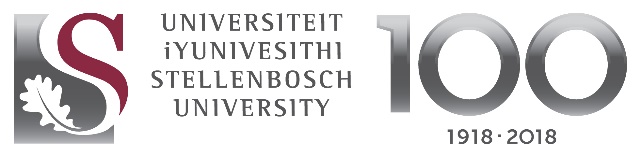 Stellenbosch University Africa Collaboration GrantAPPLICATION FOR FUNDING 2019Please consult the Terms and Conditions listed on the SU International websiteCompleted forms can be forwarded to Dr. Nico Elema (nicoelema@sun.ac.za) and Me. Sue-Vicky Brant (brandt@sun.ac.za) TYPE OF GRANTCategory 2B: To host a visitor from one or more of SU’s institutional bilateral partners in Africa (up to R30, 000) – aimed at SU staff.PARTICULARS OF APPLICANTPARTICULARS OF APPLICANTPARTICULARS OF APPLICANTSurnameFirst name(s)InitialsTitlePositionFaculty & DepartmentE-mailCellHighest qualification & Year receivedPosition at SUCell NumberID Number2.  HOST RESEARCH VISITOR(S) FROM ONE OR MORE AFRICAN COUNTRIES 2.  HOST RESEARCH VISITOR(S) FROM ONE OR MORE AFRICAN COUNTRIES 2.  HOST RESEARCH VISITOR(S) FROM ONE OR MORE AFRICAN COUNTRIES 2.  HOST RESEARCH VISITOR(S) FROM ONE OR MORE AFRICAN COUNTRIES 2.  HOST RESEARCH VISITOR(S) FROM ONE OR MORE AFRICAN COUNTRIES 2.  HOST RESEARCH VISITOR(S) FROM ONE OR MORE AFRICAN COUNTRIES 2.  HOST RESEARCH VISITOR(S) FROM ONE OR MORE AFRICAN COUNTRIES 2.  HOST RESEARCH VISITOR(S) FROM ONE OR MORE AFRICAN COUNTRIES 2.  HOST RESEARCH VISITOR(S) FROM ONE OR MORE AFRICAN COUNTRIES A recent CV of the proposed visitor(s) must be submitted together with the application.A recent CV of the proposed visitor(s) must be submitted together with the application.A recent CV of the proposed visitor(s) must be submitted together with the application.A recent CV of the proposed visitor(s) must be submitted together with the application.A recent CV of the proposed visitor(s) must be submitted together with the application.A recent CV of the proposed visitor(s) must be submitted together with the application.A recent CV of the proposed visitor(s) must be submitted together with the application.A recent CV of the proposed visitor(s) must be submitted together with the application.A recent CV of the proposed visitor(s) must be submitted together with the application.PARTICULARS OF VISITORPARTICULARS OF VISITORPARTICULARS OF VISITORPARTICULARS OF VISITORPARTICULARS OF VISITORPARTICULARS OF VISITORPARTICULARS OF VISITORPARTICULARS OF VISITORPARTICULARS OF VISITORSurnameTitleInitialsFirst nameDate of birth(DD/MM/YY)Date of birth(DD/MM/YY)Name & Address of InstitutionName & Address of InstitutionCountryCountrye-mail addresse-mail addressTelephoneTelephoneDuration of visitFrom(DD/MM/YY)From(DD/MM/YY)To (DD/MM/YY)To (DD/MM/YY)MOTIVATIONPlease address the following items in detailMOTIVATIONPlease address the following items in detailMOTIVATIONPlease address the following items in detailMOTIVATIONPlease address the following items in detailMOTIVATIONPlease address the following items in detailMOTIVATIONPlease address the following items in detailMOTIVATIONPlease address the following items in detailMOTIVATIONPlease address the following items in detailMOTIVATIONPlease address the following items in detailPurpose of visit and reasons for its importancePurpose of visit and reasons for its importancePurpose of visit and reasons for its importancePurpose of visit and reasons for its importancePurpose of visit and reasons for its importancePurpose of visit and reasons for its importancePurpose of visit and reasons for its importancePurpose of visit and reasons for its importancePurpose of visit and reasons for its importanceWork to be undertakenWork to be undertakenWork to be undertakenWork to be undertakenWork to be undertakenWork to be undertakenWork to be undertakenWork to be undertakenWork to be undertaken3.	BUDGET3.	BUDGET3.	BUDGET3.	BUDGET3.	BUDGET3.1 Expenditure (attach quotations, where relevant) – in South African Rands3.1 Expenditure (attach quotations, where relevant) – in South African Rands3.1 Expenditure (attach quotations, where relevant) – in South African Rands3.1 Expenditure (attach quotations, where relevant) – in South African Rands3.1 Expenditure (attach quotations, where relevant) – in South African RandsCategoryAmountCommentsCommentsCommentsTOTAL EXPENDITURE3.2 Income : OTHER SOURCES OF FUNDING SUPPORT3.2 Income : OTHER SOURCES OF FUNDING SUPPORT3.2 Income : OTHER SOURCES OF FUNDING SUPPORT3.2 Income : OTHER SOURCES OF FUNDING SUPPORT3.2 Income : OTHER SOURCES OF FUNDING SUPPORTFunders approachedFunders approachedFunders approachedFunding confirmedApplied for but not yet confirmed(i)(i)(i)(ii)(ii)(ii)(iii)(iii)(iii)(iv)(iv)(iv)(v)(v)(v)(vi)(vi)(vi)TOTAL INCOME CONFIRMED:TOTAL INCOME CONFIRMED:TOTAL INCOME CONFIRMED:3.3 BALANCE REQUIRED3.3 BALANCE REQUIRED3.3 BALANCE REQUIRED4.  SIGNATURES AND RECOMMENDATIONS4.1	APPLICANT Signature: ___________________________________Name (in block letters): ____________________________                Date: _______________________  4.3	HEAD OF DEPARTMENT Recommendation:** Please elaborate further on the relevance and value of the application for the Faculty or Department.________________________________________________________________________________________________________________________________________________________________________________________________________________________________________________________________________________________________________________________________________________________________________________________________________________________________________________________Signature: ___________________________________Name (in block letters): ____________________________                Date: _______________________4.4       DEAN	Recommendation:** Please elaborate further on the relevance and value of the application for the Faculty or Department.__________________________________________________________________________________________________________________________________________________________________________________________________________________________________________________________________________________________________________________________________________________________________________________________________________________________________________________________________________________________________________________________________________Signature: ___________________________________Name (in block letters): ____________________________                Date: _______________________CHECKLISTCHECKLISTCV of visitorCopy of invitation to visitor and expectations from visitorCopy of provisional acceptance of invitation from visitorQuotations (flights, accommodation, etc)Budget must be not exceed 66% of the total budget to a maximum of R30 000.00Proof of Co-funding sources (e.g. Deans fund or SOS funds)HOD signature at the end of the applicationDean’s Signature at the end of the application